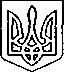 Щасливцевська  сільська  радаВиконавчий  комітетРІШЕННЯ21. 06. 2019 р.				№ 116Про відмову щодо розміщенняоб’єктів виносної/виїзної торгівліРозглянувши заяви громадян щодо розміщення об’єктів виносної/виїзної торгівлі та надані документи, керуючись ст. 28, п.4 Закону України «Про регулювання містобудівної діяльності», ст.30, 31 Закону України «Про місцеве самоврядування в Україні», ВИРІШИВ: 1. Відмовити у розміщенні об’єктів виносної/виїзної торгівлі:1.3. *** за адресою: на пляжній території прилеглої до ПП «АП Укртранс» в с. Щасливцеве Генічеського р-ну Херсонської обл. з метою недопущення виносної/виїзної торгівлі в пляжній зоні.2. Контроль за виконанням рішення покласти на в. о. начальника відділу містобудування та архітектури – головного архітектора Щасливцевської сільської ради Борідко М.В.Сільський голова							В. ПЛОХУШКО